RAKESHPost Diploma in fire & safety engineering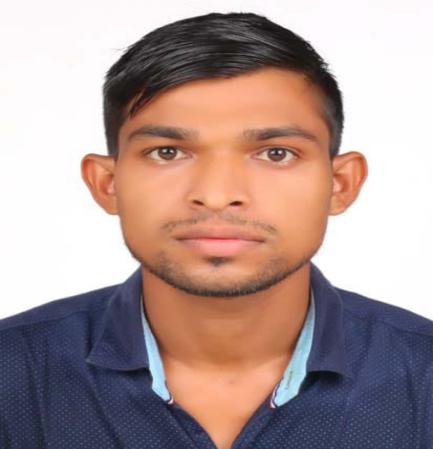 DOB: 6th July 1995 Gender: Male Marital Status: SingleComputer Skills: MS Office, Word, PowerPoint, Internet and EmailEmail Id: rakesh-394730@2freemail.comWORK EXPERIENCE	Safety Supervisor: (May 2018 to July 2019)	Training responsibilities may involve conducting safety orientations, daily "toolbox" safety meetings.Knowledge of JSA (Job safety analysis) HIRA (Hazard Identification and Risk Assessment) and MSDSH etc.Investigating all injuries and accidents.Provide safety training and Enforce safety policies and rules.Supervises day-to-day activities within a particular construction workplace.Ensures that workers make use of necessary protective equipment like helmets, hand gloves, welding shades etc., where and when necessaryCarrying out safety inspections.Safety inspections in locations including job sites.Effective communication skills.Ensure that all incidents are reported immediatelySafety Supervisor: (July 2017 to April 2018)	Inspecting site to ensure hazard free environment.Checklist  and knowledge of work permit  Promoting safe practice at the job sites.Conducting Tool Box talks to workers.Good knowledge of store keeper and keep the record update in excel and registered.EDUCATIONAL EXPERIENCE	2017 year:  Mandavi Nagarpalika, Dist. SURAT (Apprentice) 2months	As a student I have under gone the Apprentice by Fire Station of Mandavi Nagarpalika for period of Two Months.Handling emergency phone calls Rescue operation & fire fightingMaintenance of fire tender, extinguisher & boat. OTHER OPERATIONAL ABILITY AND SKILLSStrong written & verbal communication skill in EnglishProcess safety, safety Inspection of Plant regular visitWell motivated and able to work independently ADDITIONAL SKILLS Languages: Gujarati (native), Hindi (proficient), English (fluent).IT: Microsoft Word (advanced), PowerPoint (advanced), Microsoft Excel, Photoshop, and English Typing EDUCATIONAL QUALIFICATIONS:ACHIEVEMENTS2016-2017 year: The certificate of successfully completing the Course of Post Diploma in Fire Safety Engineering at Baroda Industrial Fire & Safety Management Academy.  2017 year:  Achieved the certificate of completing successful practical training for two months at Mandavi Nagarpalik, Surat (Gujarat-India)2014-2015 year: I have achieved certificate of one year Spoken English and Computer cum English typing from Career Development Centre Vallabh Vidhyanagar Anand, Gujarat.2011 years: I have got a certificate of Basketball under the name of Khel Maha Kumbh Gujarat.Yours’ faithfully  Rakesh Course:YearUniversity/ collegePercentagePost Diploma in fire & safety engineeringJuly 2016 Industrial fire & safety management academy , Baroda  (Gujarat-India)       78%English and Computer  courseApril-2015Snehadhara career development Centre, Vidyanagar    A- GradeH.S.C.(Arts)March-2014Gujarat secondary and Higher secondary Education Board, Gandhinagar   69.28%S.S.C.March-2012Gujarat secondary and Higher secondary Education Board, Gandhinagar   48.8%